ΘΕΜΑ: Ανοιχτή Πρόσκληση συμμετοχής σε Τετραήμερη Εκπαιδευτική Περιήγηση εκπαιδευτικών-μελών του Περιφερειακού Δικτύου Περιβαλλοντικής Εκπαίδευσης «Κλικ, προστάτευσέ το!» από το σχολικό έτος 2014-15 έως το 2021-22 με τίτλο «Κλικ στην άγνωστη Κρήτη – Λασίθι»Η Διεύθυνση Δευτεροβάθμιας Εκπαίδευσης Ανατολικής Θεσσαλονίκης (διά μέσου της υπεύθυνης Περιβαλλοντικής Εκπαίδευσης) διοργανώνει Τετραήμερη Εκπαιδευτική Περιήγηση στην Κρήτη στο πλαίσιο δράσεων του Περιφερειακού Δικτύου Περιβαλλοντικής Εκπαίδευσης «Κλικ, προστάτευσέ το!», το οποίο συντονίζει από το σχολικό έτος 2014-15 έως σήμερα. Η δράση με τίτλο «Κλικ στην άγνωστη Κρήτη-Λασίθι» θα υλοποιηθεί από 26 έως 29 Απριλίου 2022 σε συνεργασία με το Γεωπάρκο Σητείας και το ΚΕΠΕΑ Ιεράπετρας-Νεάπολης. Απευθύνεται στις/στους εκπαιδευτικούς-μέλη του δικτύου από το 2014-15 έως το τρέχον σχολικό έτος με αφορμή τα οχτώ χρόνια συνεχούς λειτουργίας του και σκοπό τη θετική ενίσχυση, σύνδεση, επικοινωνία των εκπαιδευτικών που το υποστηρίζουν.Κατά τη διάρκεια του τετραήμερου (επισυνάπτεται ενδεικτικό πρόγραμμα) και με τη συνεργασία του Γεωπάρκου Σητείας και ΚΕΠΕΑ Ιεράπετρας-Νεάπολης, οι εκπαιδευτικοί θα γνωρίσουν μία άγνωστη περιοχή της Κρήτης, με ιδιαίτερη γεωλογική φυσιογνωμία και μεγάλο περιβαλλοντικό και πολιτιστικό πλούτο. Η περιήγηση θα περιλαμβάνει μεταξύ άλλων πεζοπορία σε μονοπάτια φυσιολατρικού και πολιτιστικού ενδιαφέροντος και διαμονή στο χώρο φιλοξενίας του Γεωπάρκου Σητείας στο Καρύδι με συμβολικό αντίτιμο. Η μετάβαση θα γίνει αεροπορικώς με απευθείας πτήσεις από Θεσσαλονίκη-Ηράκλειο και οι μεταφορές στην Κρήτη με λεωφορείο (τύπου mini-bus).Ο αριθμός των συμμετεχόντων θα είναι περιορισμένος (20) και θα προηγηθούν οι εκπαιδευτικοί που συμμετέχουν με ενεργή δράση στο δίκτυο πάνω από ένα έτος, προκειμένου να υπάρξει γόνιμος διάλογος απολογισμού και ανταλλαγής εμπειριών για την εξέλιξη του δικτύου στο μέλλον. Οι συμμετέχοντες/ουσες εκπαιδευτικοί θα πρέπει να έχουν καλή φυσική κατάσταση και να είναι διατεθειμένοι/ες να διαμείνουν με δικό τους υπνόσακο ως ομάδα στον ορειβατικού τύπου ξενώνα του Γεωπάρκου. Το συνολικό κόστος συμμετοχής θα είναι περίπου 280 ευρώ και θα περιλαμβάνει μεταφορές εντός και εκτός Κρήτης και διαμονή.      Οι εκπαιδευτικοί που επιθυμούν να λάβουν μέρος στη δράση, καλούνται να συμπληρώσουν την ηλεκτρονική αίτηση συμμετοχής στον παρακάτω σύνδεσμο: https://forms.gle/YpYmDeX4WMAiJ3gT9 έως την Τετάρτη 9 Μαρτίου 2022. Αν ο αριθμός των ενδιαφερόμενων είναι μεγαλύτερος από είκοσι θα γίνει επιλογή σύμφωνα με τα κριτήρια που προαναφέρθηκαν και στους τελικούς συμμετέχοντες θα σταλεί τραπεζικός λογαριασμός του συνεργαζόμενου γραφείου Voya Travel με έδρα τη Θεσσαλονίκη για άμεση κατάθεση του αντιτίμου του αεροπορικού εισιτηρίου (περίπου 180 ευρώ), προκειμένου να επιβεβαιωθεί η συμμετοχή τους.Παρακαλούμε να ενημερωθούν οι εκπαιδευτικοί του σχολείου σας.Συν: Ενδεικτικό Πρόγραμμα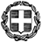 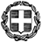 